Montreal, Montebello y Ottawa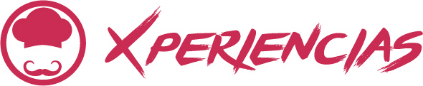 Duración: 8 días Llegadas:  diarias, 01 mayo al 31 octubre 2023Mínimo 2 pasajeros.Servicios compartidos.Día 1.- MontrealTras la llegada a Montreal, recoja su auto en la terminal del Aeropuerto Internacional de Montreal (incluido por 8 días).  El resto del día lo pasará como usted guste para seguir explorando la ciudad de Montreal. Alojamiento.Día 2.- MontrealHoy tendrá un recorrido turístico por Montreal*. Los aspectos más destacados de esta área de recorrido completamente narrada incluyen: una parada para tomar fotografías en la hermosa Basílica de Notre Dame (entrada no incluida), los distritos residencial y financiero, el histórico Viejo Montreal, el Oratorio de San José (parada para tomar fotografías), una vista del campus de Universidad McGill y una vista panorámica desde un punto de observación en la cima del Mont Royal. El recorrido traerá pasajeros por más de 200 puntos de interés. (servicio en inglés) Alojamiento.Para las salidas a partir del 27 nov 2023 y hasta el 28 de abr 2024, el tour de Montreal será sustituido por admisión a La Grande Roue De Montreal.Día 3.- Montreal – Quebec City – MontrealExcursión de día completo a la fabulosa Ciudad de Quebec. Deje que su guía experto lo lleve a través de la única ciudad amurallada en Norteamérica. Los puntos a destacar incluyen los callejones de Quebec, los edificios del Parlamento, las Planicies de Abraham, la Citadel, el hotel más fotografiado del mundo Chateau Frontenac, la Place d’Armes,etc. También se incluye una visita a las Cataratas Montmorency. Por la tarde, regreso a Montreal y resto del día libre. Alojamiento.Visita de Quebec aplica en las salidas de 01 may al 21 oct 2023, no se incluye el crucero en las cataratas. Pasa salidas del 22 oct 2023 al 28 abr 2024 los pasajeros tendrán día libre en Montreal el día 3.Día 4.- Montreal – Montebello (Omega Park)Hoy tomaremos nuestro auto y nos adentraremos a la región de Outaouais, específicamente en Montebello, ubicado a menos de 2 horas al norte de Montreal. Creado en 1985, Parc Oméga abrió sus puertas al público en 1991. Originalmente, el Parque fue diseñado como un lugar para descubrir la vida silvestre de América del Norte en un sitio natural grandioso de los paisajes naturales de la región.'Outaouais en un área de 2,200 acres. Poco a poco, la visión inicial se fue ampliando para desarrollar y mejorar la oferta con espíritu pionero y respeto por la naturaleza.A bordo de su propio vehículo, podrá observar más de veinte especies de animales salvajes del hemisferio norte. En el camino, los ciervos se acercarán a tu ventana para saludarte y darse un festín con las zanahorias.Para que tu estancia en el parque sea segura y para proteger a los animales, es importante seguir las instrucciones de seguridad en todo momento. El recorrido en coche es por un sendero señalizado de 12 kilómetros. La duración total del circuito en coche es de aproximadamente 1 hora 30 minutos. Esta salida familiar te permitirá ver animales canadienses como nunca antes los habías visto.*Por la salud y seguridad de nuestros animales, no se permiten mascotas en el sitio**Ten en cuenta que, para completar la ruta en coche, necesitarás tener un vehículo. *Consejos prácticos:Se recomienda el uso de binoculares para observar ciertos animales, especialmente roedores y pájaros.No olvides tu cámara fotográfica o de vídeo para inmortalizar tu visita.Durante su viaje, sintonice FM 90.1 para obtener más información sobre los animales.Nuestro horario pico es de 11 a 14 hs. Planifique su visita adecuadamente para tener la mejor experiencia posible.Obtenga zanahorias en la Maison du Parc para alimentar a los animales en la ruta del automóvil y en los senderos. También puede traer sus propias zanahorias.Lea atentamente las instrucciones de seguridad en todos los carteles durante su visita.Ambiente familiar con sus 3 literas dobles con capacidad para 6 personas. Elevadas sobre una colina y rodeadas de árboles, las cabañas de prospector le permiten beneficiarse de un prestigio más íntimo.Las cabañas de prospector están cerca de los recintos de lobos y osos desde donde se pueden observar desde la pasarela que es exclusiva para los huéspedes. Alojamiento.Día 5.- Parc Omega – Fairmont Le Chateau MontebelloDespués de la vibrante experiencia al dormir en la cabaña del parque, tomará su auto y a menos de 10 minutos está nuestro siguiente destino, el Fairmont Le Chateau Montebello.Durante 90 años, el Fairmont Le Château Montebello ha sido reconocido por su encanto rústico, su magnífica arquitectura y sus hermosos alrededores naturales. El alojamiento en cabañas más grande del mundo, descrito como una experiencia verdaderamente canadiense, no decepciona a los huéspedes que viajan a esta ubicación panorámica para recargar energías y escapar de las exigencias de la vida diaria. Este acogedor destino resort tiene más de 40 actividades y experiencias exclusivas disponibles en la propiedad. Alojamiento.Día 6.- Montebello – OttawaA menos de una hora, estaremos llegando a la Capital de Canadá, bienvenido a Ottawa. El resto del día lo pasará como usted guste para seguir explorando la ciudad de Ottawa. Alojamiento.Día 7.- OttawaNingún viaje a Ottawa está completo sin una visita al Museo Canadiense de la Naturaleza, donde descubrirá la naturaleza diversa de Canadá bajo un mismo techo. ¡Cinco pisos de galerías incluyen dinosaurios, un esqueleto de ballena azul, mamíferos canadienses icónicos, minerales y piedras preciosas deslumbrantes, pájaros canadienses y mucho más! La nueva Canada Goose Arctic Gallery es una experiencia exclusiva de Ontario, ofrece una ventana única a la geografía, el clima, la gente y la vida silvestre del Ártico (incluido).¡Los cruceros por el canal Rideau lo llevarán de regreso a 1812 cuando se presentó el plan para la construcción del canal! El canal Rideau es una cadena de hermosos lagos, ríos y canales que serpentean 202 km desde Kingston, en la cabecera del lago Ontario, hasta Ottawa, la capital de Canadá.Nuestros cruceros le permitirán descubrir el maravilloso Canal Rideau, desde el lago Dow hasta el río Ottawa. ¡Déjate sorprender por la riqueza y los hitos históricos que te ofrecerá nuestro crucero! (incluido).Alojamiento.Día 8.- Ottawa – Montreal A la hora indicada traslado al aeropuerto de Montreal para entregar el vehículo. Fin de nuestros servicios.Se necesita permiso ETA para visitar Canadá.Incluye:Alojamiento por 3 noches en Montreal, 2 en Montebello y 3 en OttawaTour de ciudad en Montreal, 3.5 horas, servicio en inglésExcursión de día completo en la Ciudad de Quebec, Sainte-Anne de Beaupré, Cataratas Montmorency e Isla de Orléans (en inglés)Admisión al Museo Canadiense de NaturalezaAdmisión al Parque OmegaCrucero por el Canal RideauRenta de auto por 8 días (deberá pagar impuestos al momento de recoger el auto)Kit de información del viajeLas tasas provinciales y las tasas federalesNo incluye:Boletos de avión para su llegada y salida a Canadá. Asistencia de viaje básica. (opcional asistencia de cobertura amplia, consultar con su asesor Travel Shop)Alimentos no especificados Manejo de equipaje extraTodo servicio no descrito en el precio incluyePropinas y gastos personaleseTA de ingreso a CanadáImportante:Debido al impacto del Covid – 19, todos los tours están sujetos a cambios (días de operación, incluidos, pick up, horarios). En caso que algún tour no esté disponible en el momento del viaje, estaremos ofreciendo una alternativa de tour o el reembolso del mismo.Máximo 2 menores por habitación, compartiendo con 2 adultos.Edad de los menores 3 a 9 años.El ETA es un permiso electrónico que permite a los Ciudadanos Mexicanos ingresar a Canadá y es obligación de los pasajeros solicitarla antes de viajar NO nos hacemos responsables en caso de olvido. El costo es de $7 CAD por persona y la solicitud se hace rápidamente en línea desde: www.canada.ca/eta (descripción http://www.cic.gc.ca/english/visit/eta-facts-es.asp)Los hoteles están sujetos a cambio según la disponibilidad al momento de la reserva por el tour operador. En ciertas fechas, los hoteles propuestos no están disponibles debido a eventos anuales preestablecidos. En esta situación, se mencionará al momento de la reserva y confirmaremos los hoteles disponibles de la misma categoría de los mencionados.Habitaciones estándar. En caso de preferir habitaciones superiores favor de consultar.No se reembolsará ningún traslado, visita y/o servicio en el caso de no disfrute o de cancelación del mismo.El orden de las actividades puede tener modificacionesAl momento de su registro en el hotel, una tarjeta de crédito le será requerida, esto es con el fin de garantizar que usted se compromete a no dañar la habitación y dejarla en las mismas condiciones que le fue entregada. La Tarjeta de crédito le ayudara también para abrir crédito dentro de las instalaciones del hotel para consumo interno. Para poder confirmar los traslados debemos recibir la información completa a más tardar 30 días antes de la salida. Si no recibimos esta información el traslado se perderá sin reembolso.HOTELES PREVISTOS O SIMILARESHOTELES PREVISTOS O SIMILARESHOTELES PREVISTOS O SIMILARESCIUDADHOTELCAT.MONTREALHOTEL FAUBOURG MONTREALTMONTEBELLOPARC OMEGALODGEMONTEBELLOFAIRMONT LE CHATEAU MONTEBELLOSOTTAWANOVOTEL OTTAWAPCHECK IN - 15:00HRS // CHECK OUT- 12:00HRSCHECK IN - 15:00HRS // CHECK OUT- 12:00HRSCHECK IN - 15:00HRS // CHECK OUT- 12:00HRSTARIFA POR PERSONA EN USDTARIFA POR PERSONA EN USDTARIFA POR PERSONA EN USDTARIFA POR PERSONA EN USDTARIFA POR PERSONA EN USDTARIFA POR PERSONA EN USDSOLO SERVICIOS TERRESTRESSOLO SERVICIOS TERRESTRESSOLO SERVICIOS TERRESTRESSOLO SERVICIOS TERRESTRESSOLO SERVICIOS TERRESTRESSOLO SERVICIOS TERRESTRESDBLTPLCPLSGLMNRJOYAS DE QUEBEC Y ONTARIO1450116010002610500TARIFA POR PERSONA EN USDTARIFA POR PERSONA EN USDTARIFA POR PERSONA EN USDTARIFA POR PERSONA EN USDTARIFA POR PERSONA EN USDTARIFA POR PERSONA EN USDSERVICIOS TERRESTRES Y AÉREOSSERVICIOS TERRESTRES Y AÉREOSSERVICIOS TERRESTRES Y AÉREOSSERVICIOS TERRESTRES Y AÉREOSSERVICIOS TERRESTRES Y AÉREOSSERVICIOS TERRESTRES Y AÉREOSDBLTPLCPLSGLMNRJOYAS DE QUEBEC Y ONTARIO22601970181034201310RUTA AÉREA PROPUESTA CON AIR CANADA SALIENDO DE LA CIUDAD DE MÉXICO: MÉXICO - MONTREAL - MONTREAL - TORONTO - MÉXICOIMPUESTOS (SUJETOS A CONFIRMACIÓN): 350 USD POR PASAJEROLOS VUELOS SUGERIDOS NO INCLUYEN FRANQUICIA DE EQUIPAJE - COSTO APROXIMADO 40 USD POR TRAMO POR PASAJERO.SUPLEMENTO PARA VUELOS DESDE EL INTERIOR DEL PAÍS - CONSULTAR CON SU ASESOR TRAVEL SHOPTARIFAS SUJETAS A DISPONIBILIDAD Y CAMBIO SIN PREVIO AVISO SE CONSIDERA MENOR DE 3 A 9 AÑOSVIGENCIA: 01 DE MAYO AL 31 DE OCTUBRE 2023CONSULTAR SUPLEMENTOS PARA TEMPORADA ALTA